GRADONAČELNIKKarlovac, 12.11.2021.	                                                                                             PRIOPĆENJE ZA MEDIJEJOŠ IMA MJESTA ZA ZAKUP UGOSTITELJSKIH I TRGOVAČKIH KUĆICA  NA MANIFESTACIJI ADVENT U KARLOVCU Raspisan je II. krug Javnog natječaja za zakup ugostiteljskih i trgovačkih kućica na manifestaciji Advent u Karlovcu koja će biti održana od 17. 12. 2021. – 1. 1. 2022. godine na Šetalištu dr. Franje Tuđmana i klizalištu pored Sokolskog doma. Na raspolaganju je još pet ugostiteljskih i trgovačkih kućica, a pregled ponuđenih lokacija i uvjeta za zakup nalazi se na web stranicama Grada Karlovca, Turističke zajednice grada Karlovca, tvrtke Mladost d.o.o., te na web stranici Manifestacije https://adventukarlovcu.hr/.Ponude se mogu predati do 19. 11. 2021. do 12:00 sati. Na prostoru održavanja Manifestacije biti će organiziran raznovrstan glazbeni, zabavni, animacijski, sportski i edukativni program za sve generacije. Na Šetalištu dr. Franje Tuđmana organizirati će se i doček Nove 2022. godine. Pozornica za sve glazbene sadržaje biti će na Glazbenom paviljonu.Grad Karlovac kao Organizator poziva sve zainteresirane da svojom ponudom budu dio Adventa u Karlovcu.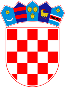 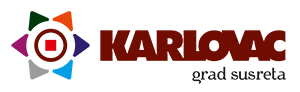 		REPUBLIKA HRVATSKAKARLOVAČKA ŽUPANIJA		REPUBLIKA HRVATSKAKARLOVAČKA ŽUPANIJA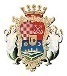 GRAD KARLOVAC